Hooded sweater template 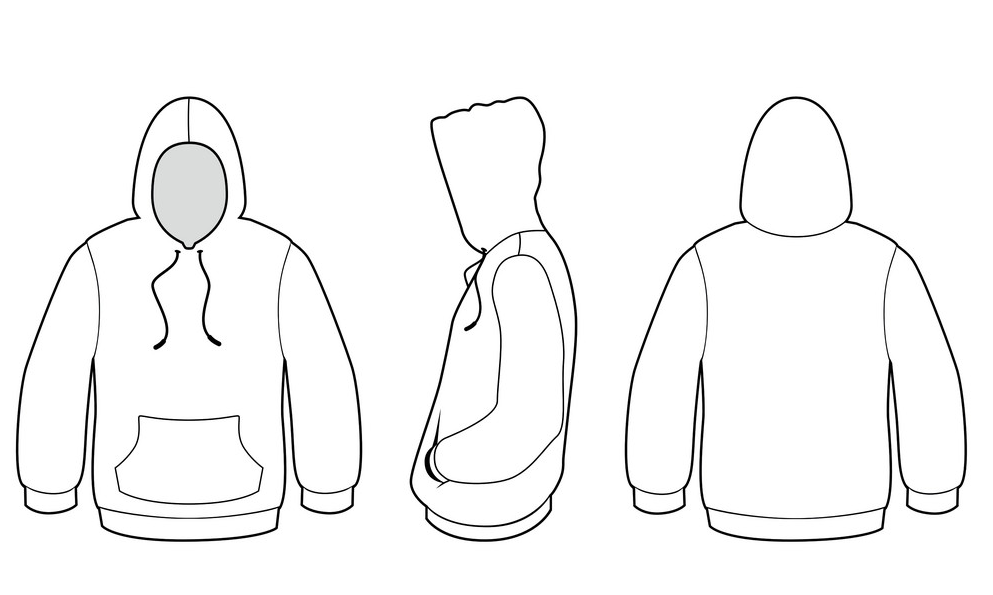 